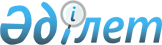 О внесении изменения в решение акима Жылыойского района от 27 февраля 2015 года № 8 "Об образовании избирательных участков на территории Жылыойского района"
					
			Утративший силу
			
			
		
					Решение акима Жылыойского района Атырауской области от 13 марта 2018 года № 11. Зарегистрировано Департаментом юстиции Атырауской области 27 марта 2018 года № 4080. Утратило силу постановлением акима Жылыойского района Атырауской области от 29 ноября 2018 года № 59 (вводится в действие по истечении десяти календарных дней после дня его первого официального опубликования)
      Сноска. Утратило силу постановлением акима Жылыойского района Атырауской области от 29.11.201 8 № 59 (вводится в действие по истечении десяти календарных дней после дня его первого официального опубликования).
      В соответствии с пунктом 1 статьи 23 Конституционного Закона Республики Казахстан от 28 сентября 1995 года "О выборах в Республике Казахстан", статьей 37 Закона Республики Казахстан от 23 января 2001 года "О местном государственном управлении и самоуправлении в Республике Казахстан" и статьей 26 Закона Республики Казахстан от 6 апреля 2016 года "О правовых актах", аким Жылыойского района РЕШИЛ:
      1. Внести в решение акима Жылыойского района от 27 февраля 2015 года № 8 "Об образовании избирательных участков на территории Жылыойского района" (зарегистрированное в Реестре государственной регистрации нормативных правовых актов за № 3111, опубликованное в районной газете "Кең Жылой" 05 марта 2015 года) следующее изменение:
      приложение к указанному решению изложить в новой редакции согласно приложению к настоящему решению.
      2. Контроль за исполнением настоящего решения возложить на руководителя государственного учреждения "Аппарат акима Жылыойского района" (Шакиров А).
      3. Настоящее решение вступает в силу со дня государственной регистрации в органах юстиции, вводится в действие по истечении десяти календарных дней после дня его первого официального опубликования. "Избирательный участок №93"
      Место расположения: Республика Казахстан, Атырауская область, Жылыойский район, город Кульсары, проспект Махамбета, дом 136, здание коммунального государственного учреждения "Общеобразовательная средняя школа №1" государственного учреждения "Отдел образования Жылыойского района".
      Границы: дома улиц Г.Саркытова, И.Жансугирова, К.Сагырбайулы, А.Кунанбаева, Ж.Жабаева, №79, №80, №81, №82, №83, №84, №85, №86 микрорайона "Кен Жылыой"; дома западной стороны улицы К.Закарияулы, улиц Ы.Мухамбетова, №93, №94, №95, №96, №97, №98, №99 микрорайона "Барлаушы"; дома №108а, 108б, 109а, 109б, 110а, 111а, 111б, 112а, 112б, 113а, 113б, 114а, 114б, 115а, 115б улицы №100; улиц №75, №76, №77, №78, №282, №336, №337 микрорайона "Самал"; улиц Д.Алдахова, Б.Нысанбаева, О.Шарипова, Б.Кызылбасова, К.Кенжегалиева; улицы №311, №312, №313, №314, №315 микрорайона "Мурагер"; восточной стороны улицы Ш.Оразалиева; западной стороны улицы Ж.Надирова; 1 участка южной стороны проспекта Махамбета; улиц Б.Атагожиева, А.Муханбаева, Т.Мамбетова, Т.Дешенова, К.Кузеева, №87, №88, №89, №90, №91, №92. "Избирательный участок №94"
      Место расположения: Республика Казахстан, Атырауская область, Жылыойский район, город Кульсары, улица У.Абдрахманова 35, здание клуба "Нефтяников".
      Границы: дома улиц №129, №130, №131, №132, №133, №134, №135, №136, №137, №138, №139, №140, №141, №142, №143, №144, №145, №146, №147, №149, №150, №280, №281, №302, №303, №307, №308, №310, Д.Ажигалиева микрорайона "Шугыла"; улиц Т.Култумиева, К.Есалиева, М.Сатыбалдиева, К.Байшаханова, А.Карабалина, А.Кемелова, Д.Жазыкбаева, М.Далбаева, М.Боранбаева, А.Беклиева, У.Абдрахманова, №151, №152 микрорайона Нефтяников; западной стороны улицы Ш.Оразалиева микрорайона Нефтяников; дома южной стороны проспекта Махамбета микрорайона Нефтяников. "Избирательный участок №95"
      Место расположения: Республика Казахстан, Атырауская область, Жылыойский район, город Кульсары, улица Күржіманұлы Қашағана, здание 53, коммунальное государственное учреждение "Общеобразовательная средняя школа №7 имени Е.Халыкова" государственного учреждения "Отдел образования Жылыойского района".
      Границы: дома улиц №101, №102, №103, №104, №120, №121, №122, №123, №124, №125, №126, №127, №128, №271, №272, №273, №274; дома №367, 368, 369 улицы №100; улиц К.Кашагана, Т.Бекбаулиева, Х.Габдуллина, З.Есенова, К.Тулесинова, А.Султанова; по северной стороне проспекта Махамбета 5 участка. "Избирательный участок №96"
      Место расположения: Республика Казахстан, Атырауская область, Жылыойский район, город Кульсары, улица Дүйсенғали Әжіғалиева, строение 67, здание коммунального государственного учреждения "Общеобразовательная средняя школа №5 имени Абая" государственного учреждения "Отдел образования Жылыойского района".
      Границы: дома улиц №181, №182, №183, №184, №185, №186, №187, №188, №189, №190, №191, №192, №193, №194, №195, №196, №299, №374, О.Ибраева, А.Бисенбаева, Б.Шукеева, М.Алиева, А.Бегебаева, С.Самарханова, Р.Караманова, Б.Ербосынова микрорайона "Думан"; улиц №197, №198, Б.Бисенкулова, А.Дуйсенбекова; дома в направлении 4 участка по улице И.Тайманова. "Избирательный участок №97"
      Место расположения: Республика Казахстан, Атырауская область, Жылыойский район, город Кульсары, проспект Махамбета, здание 102, коммунальное государственное учреждение "Общеобразовательная средняя школа №9" государственного учреждения "Отдел образования Жылыойского района".
      Границы: дома улиц Ж.Изтурганова, №156, №157, №158, №159, №160, №161, №162, №163, №164, №165, №166, №167, №168, №169, М.Нурманова, Д.Артыгалиева, К.Барахатова, Б.Бойжанова, Толе би микрорайона "Бирлик"; улиц А.Завершинской, №153, №154, №155, №170, №171, №172, №173; дома Центрального микрорайона вдоль проспекта Махамбета. "Избирательный участок №98"
      Место расположения: Республика Казахстан, Атырауская область, Жылыойский район, город Кульсары, улица Арон Қорганбаева, дом 50, коммунальное государственное учреждение "Общеобразовательная средняя школа №15 имени Сулеймена Карабалина" государственного учреждения "Отдел образования Жылыойского района".
      Границы: дома улиц №235, №236, №237, №238, №239, №240, №241, №243, №244, №245, №246, А.Корганбаева, А.Тайпанова, С.Карабалина, К.Имангалиева, О.Актоғайулы, А.Аманбаева, Б.Отеулиева микрорайона "Атамура"; улицы №232, №233, №234 2 микрорайона; улицы К.Сыдыкова 3 микрорайона; сторон 8 участка улицы Нарынбай батыр; сторон 2 микрорайона улицы Ш.Избасова; дома в направлении 8 участка и 2 "а" микрорайона по улице М.Кенганова. "Избирательный участок №99"
      Место расположения: Республика Казахстан, Атырауская область, Жылыойский район, город Кульсары, улица Жүсіпбек Аймауытова, здание 29, коммунальное государственное учреждение "Общеобразовательная средняя школа №13" государственного учреждения "Отдел образования Жылыойского района".
      Границы:дома улиц №252, №259, №306, №308 №309, Ы.Алтынсарина, Ж.Аймауытова микрорайона "Привокзальная"; улиц №253, №254, №255, №256, №257, №258, №283, №284, №285, №286, №287, №288, №289, №290, №291, №292, №293, №294, №295, №296, №297, №298, №305 микрорайона СМП-615; дома восточной стороны улицы Нарынбай батыра. "Избирательный участок №100"
      Место расположения: Республика Казахстан, Атырауская область, Жылыойский район, город Кульсары, улица Балуан Шолақа, здание 1, коммунальное государственное учреждение "Общеобразовательная средняя школа №20" государственного учреждения "Отдел образования Жылыойского района".
      Границы: дома улиц №200, №339, №340, №341, №342, №343, №344, №345, №346, №347, №348, №349, №350 микрорайона "Автодорожников"; западной стороны улицы №351; улиц Н.Ондасынова, Х.Аманжолова, А.Каукаева, Г.Кожагулова, Е.Тауманова, Б.Шолака, А.Секербаева; дома в направлении микрорайона "Автодорожников" по улице С.Датова. "Избирательный участок №101"
      Место расположения: Республика Казахстан, Атырауская область, Жылыойский район, город Кульсары, улица №217, здание 42, коммунальное государственное учреждение "Общеобразовательная средняя школа №16 имени Д.Жазыкбаева" государственного учреждения "Отдел образования Жылыойского района".
      Границы: дома 1 микрорайона; улиц №227, №228, №229, №230, №231, №300, №317, №318, №319, №373, Торемурат батыра 4 микрорайона; дома в направлении 4 "а" микрорайона по улице У.Махамбетова, дома по проспекту Махамбета 1 микрорайона. "Избирательный участок №102"
      Место расположения: Республика Казахстан, Атырауская область, Жылыойский район, город Кульсары, улица №221, здание 59, коммунальное государственное учреждение "Общеобразовательная средняя школа №18 имени М.Сатыбалдиева" государственного учреждения "Отдел образования Жылыойского района".
      Границы: дома 3 микрорайона; улиц №219, №220, №221, №222, К.Сатангулова; 5 микрорайона; улиц №223, №224, №225, №226; дома в направлении 5 микрорайона улицы У.Махамбетова; дома в направлении 5 "а" микрорайона улицы И.Сариева; дома в направлении 3 микрорайона по улице Ш.Избасова; дома вдоль проспекта Махамбета 3 микрорайона. "Избирательный участок №235"
      Место расположения: Республика Казахстан, Атырауская область, Жылыойский район, город Кульсары, улица №62, здание 3, коммунальное государственное учреждение "Общеобразовательная средняя школа №21" государственного учреждения "Отдел образования Жылыойского района".
      Границы: дома улиц №50, №51, №52, №53, №54, №55, №56, №57, №58, №59, №60, №61, №62, №63, №64, №65, №66, №67, №68, №69, №70, №71, №72, №73, №74, №276, №320, №321, №322, №323, №324, №325, №326, №327, №328, №329, №330, №331, №332, №333, №334, №335, №322, №370, №371, №372, К.Мунайтпасова, К.Сатбаева, М.Ауезова, Д.Конаева, С.Имангалиева, Н.Аязбаева, О.Мекебаева микрорайона "Аэропорт"; улиц №38, №39, №40, №41, №42, №43, №44, №45, №46, №47, №48, №49, С.Муханова, М.Дулатова, К.Куатбаева, Т.Казангапулы, С.Торайгырова, Г.Курмангалиева, Ш.Уалиханова, Б.Момышулы микрорайона "Жадырасын"; дома в восточном направлении улиц К.Закарияулы, Ж.Надирова. "Избирательный участок №237"
      Место расположения: Республика Казахстан, Атырауская область, Жылыойский район, город Кульсары, улица Нұрмағанбет Арқабаева, здание 22, коммунальное государственное учреждение "Общеобразовательная средняя школа №19" государственного учреждения "Отдел образования Жылыойского района".
      Границы: дома улиц №105, №106, №107, №108, №109, №110, №112, №115, №116, №117, №118, №119, №175, №176, №174, №338, Е.Омарова, Н.Аркабаева, Д.Таттибаева микрорайона "Достык"; улиц №111, №113, №114, А.Жангелдина, Д.Нурпейсовой, М.Жумабаева, М.Маметовой, А.Молдагуловой, Б.Майлина микрорайона "Мирас"; улиц №177, №178, №179; дома между улицами Н.Аркабаева и О.Алдахова вдоль улицы И.Тайманова. "Избирательный участок №238"
      Место расположения: Республика Казахстан, Атырауская область, Жылыойский район, город Кульсары, улица №119, здание 8, коммунальное государственное учреждение "Общеобразовательная средняя школа №8" государственного учреждения "Отдел образования Жылыойского района".
      Границы: дома улиц №199, №201, №202, №203, №204, №205, №206, №207, №208, №209, №210, №211, №351, №352, №353, №354, №355, №356, №357, №358, №359, №360, №361, №362, №363, №365, №364, №366, №367, №368, №369 микрорайона "Автодорожников"; улиц №212, №213, №214, №215, №216, С.Дуйсенбекова; дома в направлении микрорайона "Мешит" по улице С.Датова; дома в направлении восточной стороны улицы №351. "Избирательный участок №239"
      Место расположения: Республика Казахстан, Атырауская область, Жылыойский район, город Кульсары, участок 9, дом 160, здание коммунального государственного казенного предприятия "Жылыойский технологический колледж нефти и газа" "Управления образования Атырауской области".
      Границы: дома улиц №277, №278, №375, №376, №377, №378, №379, №380, №381, №382, №383, №384 микрорайона "Береке"; улицы №266, №267, №268, №269, Р.Балмуханова, М.Танкыбаева микрорайона СМП-224; улиц №260, №261, №262, №263, №264, №265, №279, №304 микрорайона "Мурагер"; улицы №247, №248, №249 микрорайона "Атамура"; дома в направлении западной стороны улицы Нарынбай батыра. "Избирательный участок №103"
      Место расположения: Республика Казахстан, Атырауская область, Жылыойский район, поселок Жана Каратон, улица Боран Ержанов, строение 642, здание коммунального государственного учреждения "Общеобразовательная средняя школа №22" государственного учреждения "Отдел образования Жылыойского района".
      Границы: дома №1-1, 1-2, 2-1, 2-2, 3-1, 3-2, 4-1, 4-2, 5-1, 5-2, 6-1, 6-2, 7-14; дома улицы Б.Ержанова №15-19, 20а, 20б, 21, 22а, 22б, 23, 24а, 24б, 25-32, 33а, 33б, 34, 35а, 35б, 36, 37а, 37б, 38-43, 44а ,44б, 45, 46а, 46б, 47, 48а, 48б, 49-56, 57а, 57б, 59а, 59б, 60а, 60б, 61, 63, 64, 65а, 65б, 66-95, 96а, 96б, 97а, 97б, 98а, 98б, 99а, 99б, 100-105, 106а, 106б, 107а, 107б, 108-136, 137а, 137б, 138а, 138б, 139-173, 174а, 174б, 175-178, 179а, 179б, 180-188, 189 а, 189б, 190, 192а, 192б, 193-196, 197-202, 205-210, 319, 330-335, 339-343, 346-351, 203а, 203б, 204а, 204б; дома улицы Б. Муканова №211-217, 258-259, 271-274, 320-322, 394, 462-465, 511-514, 564-567; №218-222, 223а, 223б, 224а, 224б, 225-257, 260-266, 267а, 267б, 268а, 268б, 269а, 269б, 270а, 270б, 275а, 275б, 276а, 276б, 277а, 277б, 278а, 278б, 279-298, 299а, 299б, 300а, 300б, 301-318, 323-327, 328а, 328б, 329а, 329б, 336, 337, 338, 344а, 344б, 345а, 345б, 352-354, 354а, 466-508, 509а, 509б, 510а, 510б, 515-557, 558а, 558б, 559а, 559б, 560-563, 606-712; дома №6, 40, 41, 43, 49, 67, 84 первого квартала; №1-260 седьмого квартала; №2, 3 восьмого квартала. "Избирательный участок №104"
      Место расположения: Республика Казахстан, Атырауская область, Жылыойский район, поселок Жана Каратон, улица Балағұл Рзиев, строение 883, здание коммунального государственного учреждения "Общеобразовательная средняя школа №23" государственного учреждения "Отдел образования Жылыойского района".
      Границы: дома №355-363, 364а, 364б, 365а, 365б, 366-379, 380а, 380б, 381а, 381б, 382-386, 392, 393, 395, 396, 397а, 397б, 398а, 398б, 399-402, 403а, 403б, 404-407, 408а, 408б, 409-412, 413а, 413б, 414а, 414б, 415-417, 419, 420а, 420б, 421-439, 440а, 440б, 441а, 441б, 442-447, 448а, 448б, 449б, 450-454, 568-585, 586а, 586б, 587а, 587б, 588а, 588б, 589а, 589б, 590а, 590б, 591а, 591б, 592а, 592б, 593а, 593б, 594а, 594б, 595а, 595б, 596а, 596б, 597а, 597б, 598а, 598б, 599а, 599б, 600а, 600б, 601а, 601б, 602а, 602б, 603а, 603б, 604, 605а, 605б; дома улицы Б.Муканова №713а, 713б; №714а, 714б, 716а, 716б, 717а, 717б, 719а, 719б, 720а, 720б, 722а, 722б, 723а, 723б, 726а, 726б, 731а, 731б, 732а, 732б, 737а, 737б, 738а, 738б, 739а, 741а, 741б, 742а, 742б, 747а, 747б, 748а, 748б, 749а, 749б, 752а, 752б, 753а, 753б, 757а, 757б, 758а, 758б, 759а, 759б, 760а, 760б, 761а, 761б, 762а, 762б, 763а, 763б, 764, 765а, 765б, 767а, 767б, 768-769, 770а, 770б, 771а, 771б, 775а, 775б, 776а, 776б, 781а, 781б, 782а, 782б, 783а, 783б, 784а, 784б, 785а, 785б, 786а, 786б, 787а, 787б, 788а, 788б, 789б, 791а, 791б, 795, 797, 798а, 798б, 804а, 804б, 809а, 809б, 813а, 813б, 815-816, 817а, 817б, 821а, 821б , 824а, 824б, 827а, 827б, 828а, 828б, 829а, 829б, 830а, 830б, 831а, 831б, 832а, 832б, 834а, 834б, 835а, 835б, 836а, 836б, 837а, 837б, 839а, 839б, 840а, 840б, 841а, 841б, 842а, 842б, 843, 844а, 844б, 846а, 846б, 850а, 850б, 851а, 851б, 852а, 852б, 854а, 854б, 855а, 855б, 856а, 856б, 857а, 857б, 860а, 860б, 861а, 861б, 862а, 862б, 870а, 870б, 871а, 871б, 883а, 883б, 884-887, 889; дома №387, 388, 389, 390, 391, 394, 418, 419, 455, 456, 457, 458, 459, 460, 461, 568, 569, 570, 571,715а, 715б, 718а, 718б, , 721а, 721б, 724а, 724б, 725а, 725б, 729а, 729б, 730а, 730б, 739б, 740а, 740б, 750а, 750б, 751а, 751б, 772а, 772б, 773а, 773б, 774а, 774б, 800а, 801а, 801б, 833а, 833б, 838а, 838б, 845а, 845б, 847, 866а, 866б, 867а, 867б, 872а, 872б, 873а, 873б, 874а, 874б, 875а, 875б, 876а, 876б, 877а, 877б, 878а, 878б, 879а, 879б, 880а, 880б, 881а, 881б, 882 улицы Б. Рзиева; дома №727а, 727б, 728а, 728б,733а, 733б, 734а, 734б, 735а, 735б, 736а, 736б, 743а, 743б, 744а, 744б, 745а, 745б, 746а, 746б, 754а, 754б, 755а, 755б, 756а, 756б, 777а, 777б, 778а, 778б, 779-780, 807а, 807б, 810а, 810б, 848а, 848б, 849а, 849б, 853а, 853б, 858а, 858б, 859а, 859б, 863а, 863б, 864а, 864б, 865а, 865б,868а, 868б, 869а, 869б улицы Ж.Жумалиева; дома №790, 792а, 792б, 793, 794, 796, 797, 799а, 799б, 800б, 802а, 802б, 803а, 803б, 805а, 805б, 806а, 806б, 808а, 808б, 811, 812, 814а, 814б, 815, 816, 18а, 818б, 819-820, 822а, 822б, 825а, 825б,823а, 823б, 826а, 826б улицы Х.Алдакова.
					© 2012. РГП на ПХВ «Институт законодательства и правовой информации Республики Казахстан» Министерства юстиции Республики Казахстан
				
      Аким района 

Кұттұмұрат-ұлы А.

       "СОГЛАСОВАНО"
Председатель Жылыойской районной
территориальной избирательной комиссии
"13" марта 2018 года

З. Калмуханова
Приложение к решению
акима Жылыойского района
от "13" марта 2018 года №11
